Unit 1: Relationships Between Quantities and ExpressionsRecovery WorkReminders: All Recovery Tests must be completed within 10 daysComplete the following pages from your textbookYou can use your own paper and the Online Textbook, which can be accessed from launchpad.fultonschools.org via the McGraw Hill Connect-ED icon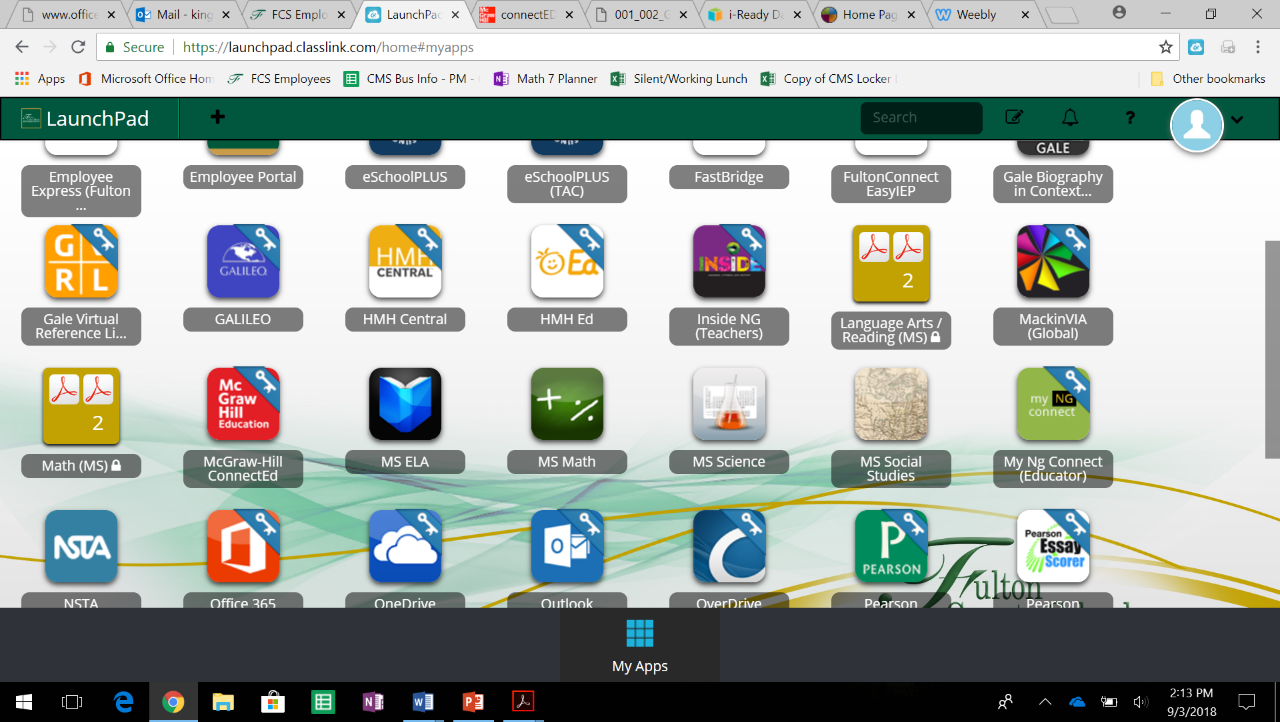 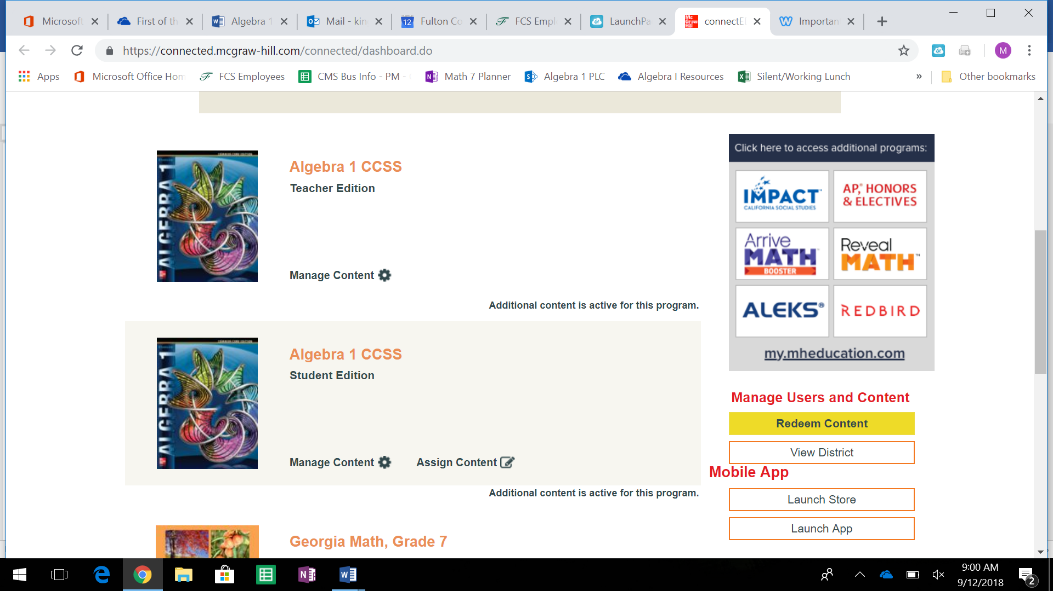 Recovery Pages:Read Page 128Read Example 4Do the Guided Practice 4Read Page 699Read Example 2Do the Guided Practice 2Read pages 635-637Read Examples 1-4Do the Guided Practice 1A-1D, 2A-2D, 3A-3DDo the Check Your Understanding problems 1, 3, 5, 7, 9, 11, 13Read Pages 465-467Read the Examples 1-4Do the Guided Practice 1A-1D, 2A-2B, 3A-3B, 4A-4BDo the Check Your Understanding problems (pg 468) 1, 3, 5, 7, 9, 11, 13, 15, 17Read Pages 480-482Read the Examples 1-4Do the Guided Practice 1A-1B, 2A-2D, 3, 4A-4BDo the Check Your Understanding problems (pg. 483) 1, 3, 9, 11, 15, 25, 31Read Page P7Total Practice Problems: 60Attend a Help Session to address any questions from the test OR from the textbook.Help Session are Thursday mornings, 8:00am-8:30amSee your teacher’s website for specific dates for this Recovery TestSchedule a Recovery test in person or via email (make sure that you receive a reply)8th Grade 1st semester8th Grade 2nd semesterAll students are allowed 1 opportunity to recover for full credit of 100. All other opportunities will be for a maximum score of 80.Summative Assessment score below a 70 – Recovery is mandatory.            Summative Assessment score 70 or              above – Recovery is optional.All students may recover for a maximum score of 80.Summative Assessment score below a 70 – Recovery is mandatory.Summative Assessment score 70 or above – Recovery is optional.